ECONOMICS /ACCOUNTING MAJOR (link to university catalog)NOTE: Use Degree Works for Progress2022-23 Advisement /Planning FormAcademic Year:     	Potential Plan of Study - See your advisor for assistanceAcademic Year:     ECONOMICS/ACCOUNTING MAJOR Flow Chart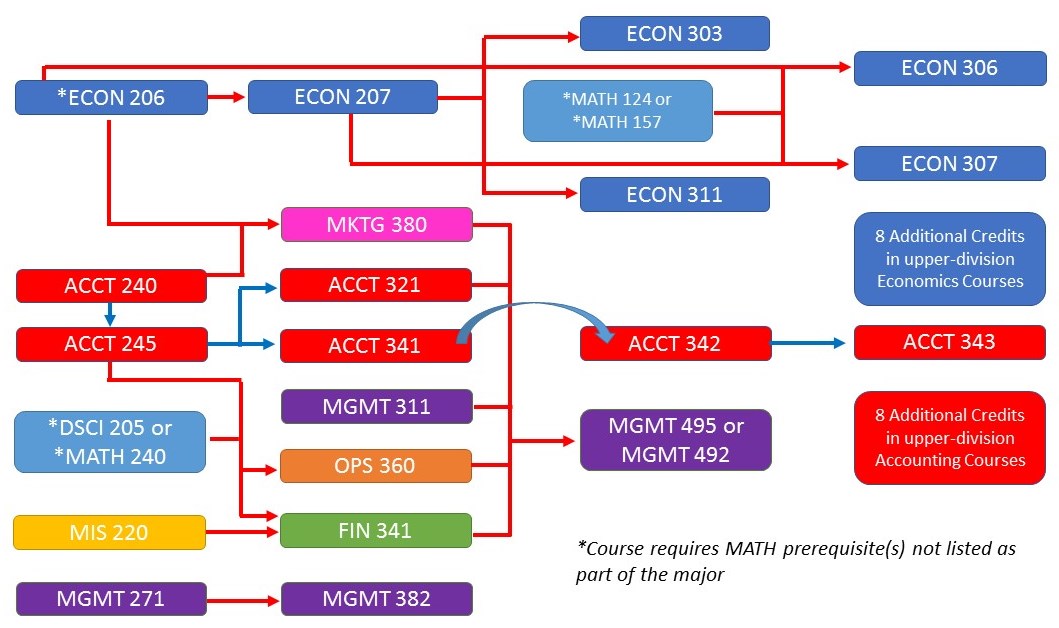 Student Name:Grad QRTRW Number:Second MJREMAIL:Meets 180 total credit requirementMeets 180 total credit requirementREQUIRED FOUNDATION COURSES:REQUIRED FOUNDATION COURSES:REQUIRED FOUNDATION COURSES:Quarter or GradeACCT 240 (4)ACCT 240 (4)ACCT 240 (4)ACCT 245 (4)ACCT 245 (4)ACCT 245 (4)DSCI 205 (4)DSCI 205 (4)DSCI 205 (4)ECON 206 (4) SSC GURECON 206 (4) SSC GURECON 206 (4) SSC GURECON 207 (4) SSC GURECON 207 (4) SSC GURECON 207 (4) SSC GURMGMT 271 (4)MGMT 271 (4)MGMT 271 (4)MIS 220 (2) or equivalentMIS 220 (2) or equivalentMIS 220 (2) or equivalentMATH 124 or MATH 157 or equivalentMATH 124 or MATH 157 or equivalentMATH 124 or MATH 157 or equivalentREQUIRED UPPER-DIVISION COURSES:REQUIRED UPPER-DIVISION COURSES:REQUIRED UPPER-DIVISION COURSES:Quarter or GradeACCT 321 (4)ACCT 321 (4)ACCT 321 (4)ACCT 341 (4)ACCT 341 (4)ACCT 341 (4)ACCT 342 (4)ACCT 342 (4)ACCT 342 (4)ACCT 343 (4) - WP1ACCT 343 (4) - WP1ACCT 343 (4) - WP1ECON 303 (4) - WP1ECON 303 (4) - WP1ECON 303 (4) - WP1ECON 306 (4)ECON 306 (4)ECON 306 (4)ECON 307 (4ECON 307 (4ECON 307 (4ECON 311 (4)ECON 311 (4)ECON 311 (4)FIN 341 (4)FIN 341 (4)FIN 341 (4)MGMT 311 (4)MGMT 311 (4)MGMT 311 (4)MGMT 382 (4)MGMT 382 (4)MGMT 382 (4)MKTG 380 (4)MKTG 380 (4)MKTG 380 (4)OPS 360 (4)OPS 360 (4)OPS 360 (4)MGMT 492 or MGMT 495 (4)MGMT 492 or MGMT 495 (4)MGMT 492 or MGMT 495 (4)300-400 Level ACCT Electives:300-400 Level ACCT Electives:WP/CFQuarter or Grade300-400 Level ECON Electives300-400 Level ECON ElectivesWP/CF-EQuarter or GradeFALLCRWINTERCRSPRINGCRSUMMERCRFALLCRWINTERCRSPRINGCRSUMMERCR